T-Shirt Order FormAll shirts will have “Good grief!” (As shown below) in black on the front of the shirt and a small production logo on the sleeve in black. All shirts are available in white or yellow. The basic t-shirt is more of a yellow-gold color and the ladies styles are more of a canary yellow.To order, just enter the number of shirts/items on the coordinating blank and total below.Large, in black, on the front:	Small, in black, on the sleeve: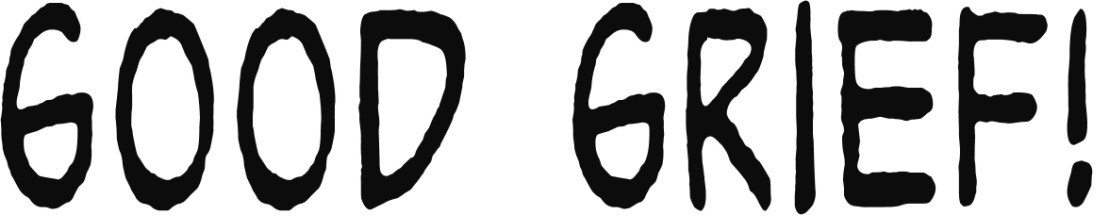 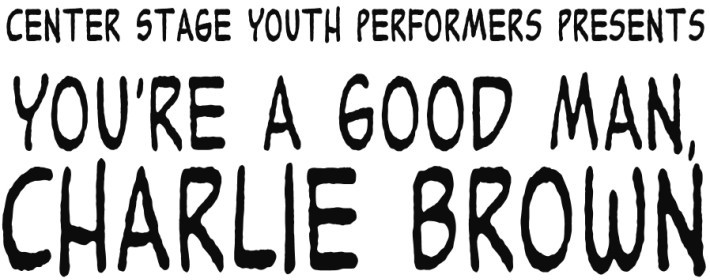 Basic T-Shirt (SHORT SLEEVE) — Cost $8.00 Please choose one:  □ YELLOW	□ WHITE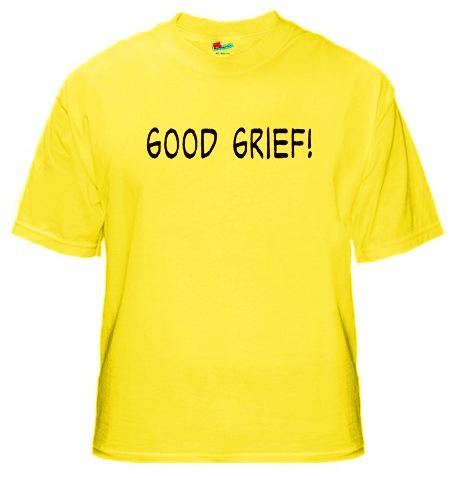  	 Adult S	 	Adult M	 	Adult L	 	Adult XL	 	Adult 2 XL 	 Youth XS	 	Youth S	 	Youth M	 	Youth L 	Youth XL(2-4)	(6-8)	(10-12)	(14-16)	(18-20)Basic T-Shirt (LONG SLEEVE) — Youth sizes cost $10.00, Adult sizes cost $12.00 Please choose one:  □ YELLOW	□ WHITE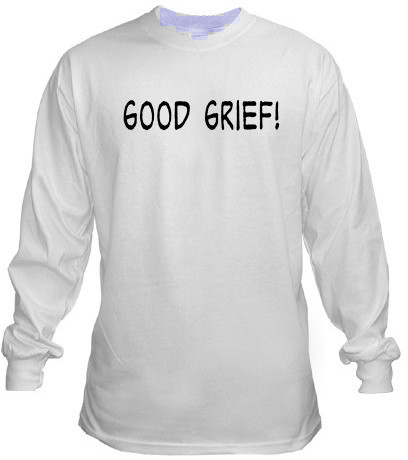  	 Adult S	 	Adult M	 	Adult L	 	Adult XL	 	Adult 2 XL 	 Youth S	 	Youth M	 	Youth L 	Youth XL(6-8)	(10-12)	(14-16)	(18-20)Ladies Fitted Shirt (SHORT SLEEVE) — Cost $10.00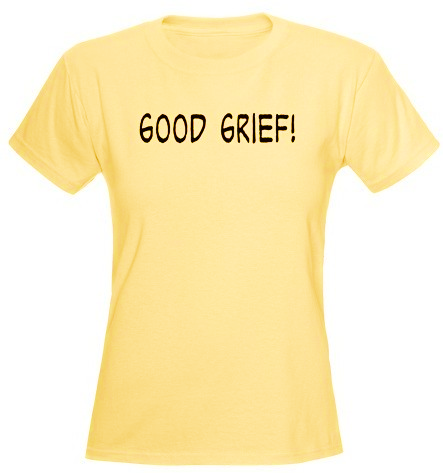 This is a form fitting shirt. We recommend buying a size larger than you usually wear.Please choose one:  □ YELLOW	□ WHITE 	 Adult S	 	Adult M	 	Adult L	 	Adult XL	 	Adult 2 XL 	 Youth S	 	Youth M	 	Youth L(6-8)	(10-12)	(14-16)Ladies Fitted Shirt (LONG SLEEVE) — Cost $12.00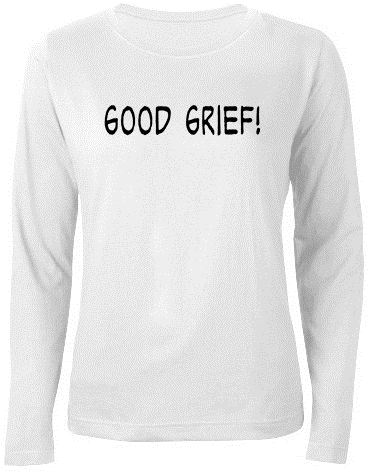 Sorry—only available in white and adult sizes. This is a form fitting shirt. We recommend buying a size larger than you usually wear. 	 Adult S	 	Adult M	 	Adult L	 	Adult XL	 	Adult 2 XLName: 	Phone #:  	Total quantity ordered 		Total cost $ 	Please make checks payable to Pleasant Grove City.	DUE FEB. 4.